KindEltern		(Getrennt wohnende Eltern geben bitte beide Adressen an)Mutter:Vater:Geschwister/Stiefgeschwister:HausarztSchuleBisher besuchte Schulen des Kindes:Aktuelle Schule des Kindes:Kontaktperson aktuelle Schule:Abklärende Stelle – Schulpsychologischer DienstVormundschaftliche Massnahmen				    Ja		 NeinPsychiatrische/Psychologische Behandlung			    Ja		 NeinTherapie								    Ja		 NeinName:Vorname:Strasse/Nr.:PLZ/Ort:Geb.-datum:Heimatort:Muttersprache:2. Sprache:Konfession:SVA-Nr.:Krankenkasse:KK-Nr.:Besondere Krankheit/Allergie:Besondere Krankheit/Allergie:Regelmässige Medikamente:Regelmässige Medikamente:Name:Vorname:Strasse/Nr.:PLZ/Ort:Geb.-datum:Beruf:Tel. Mobile:Tel. P./G.:E-Mail:Zivilstand:Partner/in (Name, Vorname):Partner/in (Name, Vorname):Name:Vorname:Strasse/Nr.:PLZ/Ort:Geb.-datum:Beruf:Tel. Mobile:Tel. P./G.:E-Mail:Zivilstand:Partner/in (Name, Vorname):Partner/in (Name, Vorname):Name, Vorname:Geb.:Name, Vorname:Geb.:Name:Vorname:Strasse/Nr.:PLZ/Ort:Praxisname:Tel. Praxis:E-Mail:Kindergarten: Ort:von/bis:Primarschule: Ort:von/bis:Andere: Ort:von/bis:Name Schule:Ort:Klasse aktuell:Anzahl SJ:Name:Vorname:Funktion:Tel. Schule:E-Mail Schule:Name:Vorname:Strasse/Nr.:PLZ/Ort:SPD-Stelle:Tel.:E-Mail:Behörde:Name:Vorname:Strasse/Nr.:PLZ/Ort:Tel.:E-Mail:Name:Vorname:Strasse/Nr.:PLZ/Ort:Praxisname:Tel. Praxis:E-Mail:Name:Vorname:Strasse/Nr.:PLZ/Ort:Praxisname:Tel. Praxis:E-Mail:Ort/Datum:Unterschrift Eltern: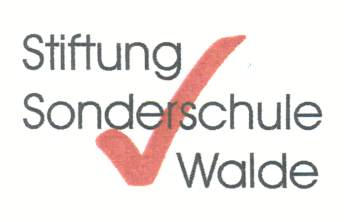 